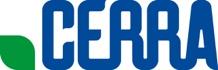 Participant:_______________________	Certificate Area:_________________	Video CounterWHAT DO YOU SEE?WHAT DO YOU SEE?WHAT DO YOU HEAR?WHAT DO YOU HEAR?NB STANDARD(S)NOTES OR COMMENTSVideo CounterTeacherStudentsTeacherStudentsNB STANDARD(S)NOTES OR COMMENTS